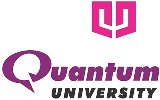 QUANTUM UNIVERSITYMandawar (22 Km Milestone), Roorkee – Dehradun Highway (NH 73)ROORKEE – 247 662NOTICEDepartment of Training & Placements		Dated: 08.05.2021SRI International  will be conducting placement drive for B.TECH and MBA 2021 students from Quantum University, Roorkee. Exam Link: https://nboard.in/s/J21013F.html Details are as follows.Company Name SRI InternationalCompany Websitehttps://www.sri.com/ Requirement & SkillsStrong written and oral communication skills in EnglishPassion for problem solving thru data analysis and consultingPosition is highly suitable for those who have a flair for consulting and those who have an interest to pursue business education in the futureMust possess leadership and organizational development skills with the flair for working in a team environment as the role involves interacting with team members in different departmentsAbility to consolidate, summarize and communicate strategic thinkingFamiliarity with Microsoft Excel and Microsoft PowerPoint to communicate resultsEligibility CriteriaB.Tech - Any SpecializationM.B.A - Any SpecializationYear of Passing 2021Highest Degree Percentage : 60%+2 or Equivalent Percentage : 60%10th or Equivalent Percentage : 60%DesignationAnalyst Package OfferedCTC Rs. 8.00 – 10.00 LPASelection ProcedureExam Pattern:Duration: 1 Hour 30 MinutesTopics:Quantitative Aptitude (15)Problem Solving Skills (15)Decision Making Skills (15)Data Interpretation (15)English (15)Job LocationHyderabad Recruitment DateAfter test , first take test  Venue   Online